Государственное бюджетное профессиональное образовательное учреждение «Саровский политехнический техникум имени дважды героя социалистического труда Бориса глебовича Музрукова»рабочая ПРОГРАММа ПРОФЕССИОНАЛЬНОГО МОДУЛЯПМ.03 Техническое обслуживание и ремонт узлов и механизмов оборудования, агрегатов и машиндля профессии 15.01.35 Мастер слесарных работПрофиль обучения: технологическийг. Саров, 2022Рабочая программа профессионального модуля ПМ.03 Техническое обслуживание и ремонт узлов и механизмов оборудования, агрегатов и машин разработана на основе Федерального государственного образовательного стандарта (далее - ФГОС) для профессии СПО 15.01.35 Мастер слесарных работ.Организация – разработчик: ГБПОУ СПТ им. Б.Г. Музрукова.Разработчик: И.М. Савин, мастер производственного обучения ГБПОУ СПТ им. Б.Г. Музрукова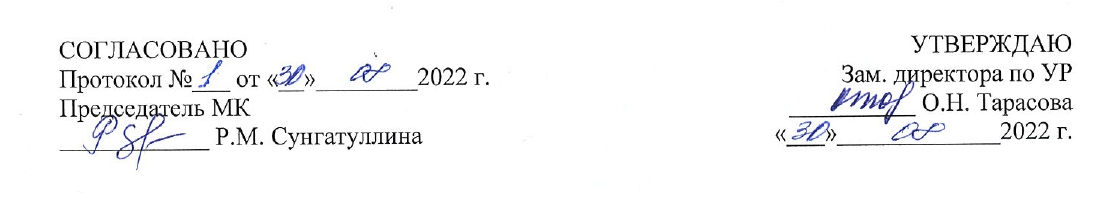 СОДЕРЖАНИЕ1. ОБЩАЯ ХАРАКТЕРИСТИКА РАБОЧЕЙ ПРОГРАММЫПРОФЕССИОНАЛЬНОГО МОДУЛЯПМ.03 Техническое обслуживание и ремонт узлов и механизмов оборудования, агрегатов и машин1.1. Цель и планируемые результаты освоения профессионального модуля В результате изучения профессионального модуля студент должен освоить основной вид деятельности Техническое обслуживание и ремонт узлов и механизмов оборудования, агрегатов и машин и соответствующие ему общие и профессиональные компетенции:1.1.1. Перечень общих компетенций1.1.2. Перечень профессиональных компетенций В результате освоения профессионального модуля студент должен:1.2. Количество часов, отводимое на освоение профессионального модуляВсего - 721 часов:Из них на освоение МДК - 129 часов учебная практика- 216 часовпроизводственная практика - 360 часов2. СТРУКТУРА И СОДЕРЖАНИЕ ПРОФЕССИОНАЛЬНОГО МОДУЛЯ2.1. Структура профессионального модуля2.2. Тематический план и содержание профессионального модуля 3. УСЛОВИЯ РЕАЛИЗАЦИИ ПРОГРАММЫ ПРОФЕССИОНАЛЬНОГО МОДУЛЯ3.1. Для реализации программы профессионального модуля предусмотрены следующие специальные помещения: Кабинет основ слесарных, сборочных и ремонтных работ.Комплект учебной мебели (ученические столы, стулья, стол преподавателя, стул преподавателя, школьная доска);кабинет слесарного дела;комплект слесарного инструмента;тренажер для отработки приемов рубки;тренажер для отработки приемов резания ножовкой;тренажер для отработки приемов опиливания;тренажер для обучения работе молотком.Лаборатория информационных технологий в профессиональной деятельности. Комплект учебной мебели (ученические столы, стулья, стол преподавателя, стул преподавателя);комплект компьютерных столов;комплект кресел;комплект компьютеров;комплект программного обеспечения (T-Flex, Компас-3D);ПО Win Pro и Office Home and Business;комплект DVD- диски с обучающими программами;комплект плакатов;проектор;МФУ;интерактивная доска.Лаборатория материаловедения и технической механики.прибор Роквела (твердомер);прибор Бринеля (твердомер); разрывная машина; маятниковый копер;машина для испытания пружин;комплект микроскопов;комплект учебной мебели (ученические столы, стулья, стол преподавателя, стул преподавателя); комплект плакатов.Слесарная и слесарно-сборочная мастерская. станок точильно-шлифовальный;пресс винтовой ручной;ножницы рычажные маховые;стол с плитой разметочной;плита для правки металла;стол (верстак) с прижимом трубным;металлорежущие станки: вертикально-сверлильные, настольно-сверлильные;приспособления;наборы рабочих и контрольно-измерительных инструментов (переносные);механизированные инструменты (переносные);комплект верстаков двухтумбовых;комплект слесарного инструмента;комплект стендов.3.2. Информационное обеспечение реализации программы	Для реализации программы библиотечный фонд образовательной организации имеет печатные и/или электронные образовательные и информационные ресурсы, рекомендуемые для использования в образовательном процессеОсновные печатные издания:Гришина Т.Г. Технологический процесс и технологическая документация по сборке узлов и изделий с применением систем автоматизированного проектирования: Учебник для СПО. – М.; Академия, 2020.Феофанов А.Н., Гришина Т.Г. Организация контроля, наладки и подналадки в процессе работы и техническое обслуживание металлорежущего и аддитивного оборудования: Учебник для СПО. – М.; Академия, 2020.Основные электронные издания:Мойзес Б. Б., Плотникова И. В., Редько Л. А. Статистические методы контроля качества и обработка экспериментальных данных: Учеб. пос. для СПО. – 2-е изд. - Электронный ресурс: ЭБС  Юрайт.  https://biblio-online.ru/book/statisticheskie-metody-kontrolya-kachestva-i-obrabotka-eksperimentalnyh-dannyh-447821. Ярушин С. Г. Технологические процессы в машиностроении: Учебник для СПО. - М.: Юрайт, 2019. - Электронный ресурс: ЭБС  Юрайт. https://biblio-online.ru/viewer/tehnologicheskie-processy-v-mashinostroenii-427029#page/1. Черепахин А. А., и др. Технологические процессы в машиностроении: Учебник для СПО. - М.: Юрайт, 2019. - Электронный ресурс: ЭБС Юрайт. https://biblio-online.ru/viewer/tehnologicheskie-processy-v-mashinostroenii-436535#page/1 .Лифиц И. М. Стандартизация, метрология и подтверждение соответствия: Учебник и практикум для СПО. - 13-е изд., перераб. и доп. -  М.: Юрайт, 2019. - Электронный ресурс: ЭБС  Юрайт. https://biblio-online.ru/book/standartizaciya-metrologiya-i-podtverzhdenie-sootvetstviya-426016. Дополнительные источники:Контроль соответствия качества деталей требованиям технической документации: Учебник для СПО. /Под ред. Феофанова А.Н. М.: Академия, 2014. - Электронный ресурс: ЭБС  Академия  http://academia-moscow.ru/reader/?id=409571&demo=Y.4. КОНТРОЛЬ И ОЦЕНКА РЕЗУЛЬТАТОВ ОСВОЕНИЯ ПРОФЕССИОНАЛЬНОГОМОДУЛЯ1. ОБЩАЯ ХАРАКТЕРИСТИКА РАБОЧЕЙ ПРОГРАММЫ ПРОФЕССИОНАЛЬНОГО МОДУЛЯ42. СТРУКТУРА И СОДЕРЖАНИЕ ПРОФЕССИОНАЛЬНОГО МОДУЛЯ3. УСЛОВИЯ РЕАЛИЗАЦИИ ПРОГРАММЫ ПРОФЕССИОНАЛЬНОГО МОДУЛЯ 11204. КОНТРОЛЬ И ОЦЕНКА РЕЗУЛЬТАТОВ ОСВОЕНИЯ ПРОФЕССИОНАЛЬНОГО МОДУЛЯ 22КодНаименование общих компетенцийОК 1.Выбирать способы решения задач профессиональной деятельности, применительно к различным контекстамОК 2.Осуществлять поиск, анализ и интерпретацию информации, необходимой для выполнения задач профессиональной деятельностиОК 3.Планировать и реализовывать собственное профессиональное и личностное развитиеОК 4.Работать в коллективе и команде, эффективно взаимодействовать с коллегами, руководством, клиентамиОК 5.Осуществлять устную и письменную коммуникацию на государственном языке с учетом особенностей социального и культурного контекстаОК 6.Проявлять гражданско-патриотическую позицию, демонстрировать осознанное поведение на основе традиционных общечеловеческих ценностей, применять стандарты антикоррупционного поведения.ОК 7.Содействовать сохранению окружающей среды, ресурсосбережению, эффективно действовать в чрезвычайных ситуацияхОК 8.Использовать средства физической культуры для сохранения и укрепления здоровья в процессе профессиональной деятельности и поддержание необходимого уровня физической подготовленностиОК 9.Использовать информационные технологии в профессиональной деятельностиОК 10.Пользоваться профессиональной документацией на государственном и иностранном языкахОК 11.Использовать знания по финансовой грамотности, планировать предпринимательскую деятельность в профессиональной сфереКодНаименование видов деятельности и профессиональных компетенцийВД 3.Техническое обслуживание и ремонт узлов и механизмов оборудования, агрегатов и машинПК 3.1.Подготавливать рабочее место, инструменты и приспособления для ремонтных работ в соответствии с техническим заданием с соблюдением требований охраны труда, пожарной, промышленной и экологической безопасности, правилами организации рабочего местаПК 3.2.Выполнять ремонт узлов и механизмов оборудования, агрегатов и машин с соблюдением требований охраны труда, пожарной, промышленной и экологической безопасностиПК 3.3.Осуществлять техническое обслуживание узлов и механизмов отремонтированного оборудования, агрегатов и машинИметь практический опыт:Организации рабочего места в соответствии с требованиями охраны труда, пожарной, промышленной и экологической безопасности, в соответствии с выполняемыми   ремонтными работами Выбора и подготовки рабочего инструмента, приспособлений, оборудования в соответствии с ремонтируемыми узлами и механизмами оборудования, агрегатами и машинами Предупреждения причин травматизма и оказания первой помощи при возможных травмах на рабочем местеВыполнения монтажа и демонтажа узлов, механизмов, оборудования, агрегатов и машин различной сложностиВыполнения слесарной обработки простых деталей, деталей средней сложности и сложных деталейВыполнения механической обработки деталей средней сложности и сложных деталей и узловРемонта типовых деталей и механизмов промышленного оборудования, основных металлорежущих станковИспытания оборудования по окончанию ремонтных работВыполнения профилактического обслуживания простых механизмовВыполнения технического обслуживания механизмов, оборудования, агрегатов и машин средней сложности Выполнения технического обслуживания сложных деталей, узлов и механизмов, оборудования, агрегатов и машинВыполнения технического обслуживания металлорежущих станковУметь:Организовывать рабочее место слесаря-ремонтника в соответствии с выполняемым видом работ (техническое обслуживание и ремонт узлов и механизмов оборудования, агрегатов и машин) Поддерживать состояние рабочего места в соответствии с требованиями охраны труда, пожарной, промышленной и экологической безопасности, правилами организации рабочего места при слесарной обработке деталей Использовать техническую документацию и рабочие инструкции для оптимальной организации рабочего места Нести персональную ответственность за организацию рабочего места Подготавливать рабочий инструмент, приспособления, оборудование в соответствии с технической документацией и производственным заданием на выполнение ремонтных работСоблюдать требования к эксплуатации инструментов, приспособлений, оборудованияСоблюдать требования инструкций о мерах пожарной безопасности, электробезопасности, экологической безопасности Использовать по назначению средства индивидуальной защитыПредупреждать угрозу пожара (возгорания, задымления) Оказывать первую помощь при поражении электрическим токомОказывать первую помощь пострадавшим при возгорании, задымлении и других возможных травмах на рабочем местеВыполнять чтение технической документации общего и специализированного назначенияОпределять техническое состояние простых узлов и механизмовВыполнять подготовку сборочных единиц к сборкеПроизводить сборку сборочных единиц в соответствии с технической документациейПроизводить разборку сборочных единиц в соответствии с технической документациейПроизводить измерения при помощи контрольно-измерительных инструментовИзготавливать приспособления для разборки и сборки узлов и механизмовКонтролировать качество выполняемых монтажных работОбеспечивать качество сборки точностью зазоров и натягов, пространственным положением деталей в соединенииВыполнять операции сборки и разборки механизмов с соблюдением требований охраны трудаВыбирать слесарные инструменты и приспособления для слесарной обработки деталей средней сложности и сложных деталейОпределять межоперационные припуски и допуски на межоперационные размерыПроизводить разметку в соответствии с требуемой технологической последовательностиПроизводить рубку, правку, гибку, резку, опиливание, сверление, зенкерование, зенкование, развертывание деталей в соответствии с требуемой технологической последовательностьюВыполнять шабрение, распиливание, пригонку и припасовку, притирку, доводку, полированиеКонтролировать качество выполняемых работ при слесарной обработке деталей с помощью контрольно-измерительных инструментовВыполнять слесарную обработку с соблюдением требований охраны трудаОпределять размеры деталей и узлов универсальными и специализированными измерительными инструментами в соответствии с технической документациейПроверять соответствие сложных деталей и узлов и вспомогательных материалов требованиям технической документации (технологической карты)Устанавливать и закреплять детали и узлы в зажимных приспособлениях различных видовУстанавливать оптимальный режим обработки в соответствии с технологической картойУправлять обдирочным станкомУправлять настольно-сверлильным станкомУправлять заточным станкомВести обработку в соответствии с технологическим маршрутомРемонтировать резьбовые соединенияРемонтировать штифтовые и клиновые соединения Ремонтировать паяные и сварные соединения Ремонтировать шпоночные и шлицевые соединения Ремонтировать трубопроводыРемонтировать гладкий и эксцентриковый валы Ремонтировать шпинделиРемонтировать детали механизма винт-гайкаРемонтировать детали поршневого и кривошипно-шатунного механизма и кулисного механизмаРемонтировать токарно-винторезный станокРемонтировать фрезерный станокРемонтировать сверлильный станокРемонтировать шлифовальный станок Ремонтировать узлы и детали гидравлических систем Подготавливать, сдавать и принимать оборудование после ремонтаПроводить испытания узлов и механизмов после сборки и ремонта Проводить испытания на холостом ходу (для машин, механизмов и аппаратов с приводом) Проводить испытания оборудования в производственных условиях под нагрузкой Проводить испытания оборудования на статистическую и динамическую балансировку машинУстранять мелкие дефекты, обнаруженные в процессе приемки Оформлять документацию и отметки о проведенном ремонтеОпределять техническое состояние простых узлов и механизмовВыполнять смазку, пополнение и замену смазкиВыполнять промывку деталей простых механизмовВыполнять подтяжку крепежа деталей простых механизмовВыполнять замену деталей простых механизмовОсуществлять профилактическое обслуживание простых механизмов с соблюдением требований охраны трудаВыполнять визуальный контроль изношенности механизмовОтключать и обесточивать механизмы, оборудование, агрегаты и машины средней сложностиВыполнять в технологической последовательности операции при диагностике и контроле технического состояния механизмов, оборудования, агрегатов и машин Проводить диагностику рабочих характеристик Выполнять, крепежные и регулировочные работы Проводить диагностику технического состояния сложных деталей, узлов и механизмов, оборудования, агрегатов и машинВыполнять подгоночные и регулировочные операции для сложных деталей, узлов и механизмов, оборудования, агрегатов и машинРазбирать, собирать и заменять сложные детали, узлы и механизмыУстанавливать сложные детали, узлы и механизмы, оборудование, агрегаты и машины на различной высотеВыполнять визуальный контроль качества установки в различных положениях и на различной высотеОснащать временное рабочее место необходимым инструментом, оборудованием, приспособлениями в зависимости от станкаПроводить мероприятия по поддержанию станков в работоспособном состоянииПроводить наружный визуальный осмотр, частичную разборку, замену смазки, проверку технологической и геометрической точности, регулировку металлорежущих станковКонтролировать качество выполненной работы, выявлять и исправлять дефекты при техническом обслуживании металлорежущих станковЗнать:Система мероприятий по созданию на рабочем месте оптимальных валеологических и высокопроизводительных условийРациональная организация рабочего места: инструменты, приспособления и оборудование, грузоподъемные механизмы, техническая документация, инструкции, график маршрутного осмотра и обслуживания, сменное задание, схемы смазки оборудования, технические паспорта обслуживаемого оборудования, журнал учета неисправностей и простоя оборудования места хранения, освещениеПравила и требования содержания рабочего места в чистоте и порядкеПеречень рабочего, контрольно-измерительного инструмента, приспособлений, оборудования на выполнение ремонтных работВыбор и применение рабочего инструмента, приспособлений, оборудования в соответствии с технической документацией и производственным заданием на выполнение ремонтных работЭксплуатационные требования и правила при применении инструментов, приспособлений, оборудования в ремонтных работахМероприятия по охране труда и правила техники безопасности при выполнении ремонтных работТребования к спецодежде, индивидуальным средствам защиты слесаря Правила личной и производственной гигиены: режим труда и отдыха на рабочем местеТребования безопасности в аварийных ситуацияхОпасные и вредные факторы на производствеПричины травматизма на рабочем месте и меры по их предотвращению. Электробезопасность: поражение электрическим током. Правила оказания пострадавшему первой (доврачебной) помощи при поражении электрическим токомПожарная безопасность: меры предупреждения пожаров. Оказание первой помощи при ожогах, отравлении угарным газомСредства оказания доврачебной помощи при всех видах несчастных случаевПравила чтения чертежей и эскизовСпециальные эксплуатационные требования к сборочным единицамМетоды диагностики технического состояния узлов и механизмовПоследовательность операций при выполнении монтажных и демонтажных работТехнологические схемы сборки. Узловая сборка (сборочных единиц) и общая сборка. Параллельная сборка групп и подгруппСборка агрегата/оборудования из предварительно собранных сборочных единиц. Схемы сборкиНазначение, устройство универсальных приспособлений и правила применения Основные механические свойства обрабатываемых материаловНаименование, маркировка, правила применения масел, моющих составов, металлов и смазокТипичные дефекты при выполнении слесарной обработки, причины их появления и способы предупрежденияСпособы устранения дефектов в процессе выполнения слесарной обработкиСпособы размерной обработки деталейСпособы и последовательность проведения пригоночных операций слесарной обработки деталейПравила и последовательность проведения измеренийМетоды и способы контроля качества выполнения слесарной обработкиОсновные виды и причины брака при механической обработке, способы предупреждения и устранения	Знаки условного обозначения допусков, квалитетов, параметров шероховатости, способов базирования заготовокОбщие сведения о системе допусков и посадок, квалитетах и параметрах шероховатости по квалитетамПринципы действия обдирочных, настольно-сверлильных и заточных станковТехнологический процесс механической обработки на обдирочных, настольно-сверлильных и заточных станкахНазначение, правила и условия применения наиболее распространенных зажимных приспособлений, измерительного и режущего инструментов для ведения механической обработки деталей на обдирочных, настольно- сверлильных и заточных станкахТехнологические требования к резьбовым соединениям, типичные дефекты, способы ремонта Технологические требования к штифтовым и клиновым соединениям: возможные дефекты, способы ремонтаТехнологические требования к паяным и сварным соединениям: возможные дефекты, способы ремонтаТехнологические требования к шпоночным и шлицевым соединениям: основные дефекты и способы ремонтаЭксплуатационные и технологические требования к трубопроводам и их соединениям: основные дефекты, способы их выявления и устраненияСпособы, позволяющие удалить следы коррозии перед восстановлением детали, выбор способа очистки деталей машин от нагара.Эксплуатационные и технологические требования к шпинделям: способы ремонта шпинделя механической обработкойЭксплуатационные и технологические требования к подшипникам скольжения и качения: конструкция подшипников скольжения (неразъемные и разъемные), способы ремонта сборочных узлов с подшипниками каченияЭксплуатационные и технологические требования к валам и осям: выбор способа ремонта изношенных шеек валов и осей, технологический процесс ремонта изношенных ходовых винтов, центровых отверстий валаТехнология ремонта токарно-винторезного станка: ремонт направляющих станины, направляющих суппорта, установка ходового вала и винта, ремонт корпуса передней задней и бабки, бабки, сборка узлов передней бабкиТехнология ремонта фрезерного станка: ремонт направляющих станины, консоли, стола, каретки, клиньевТехнология ремонта сверлильного станка: ремонт колонны стола, фундаментной плиты, траверсы корпуса шпиндельной бабкиТехнология ремонта шлифовальный станок: ремонт направляющих станины, передней и задней бабки, шлифовальной бабки, стола, гидроцилиндраТехнология ремонта узлов и деталей гидравлических систем: дефекты гидроприводов и способы их устранения, ремонт пластинчатых насосов, ремонт гидродвигателей, ремонт гидроцилиндраОбщие требования к подготовке, сдаче и приемке оборудования после ремонтаСпособы испытания узлов и механизмов после сборки и ремонта. Испытания на холостом ходу (для машин, механизмов и аппаратов с приводом). Испытания оборудования в производственных условиях под нагрузкой Правила испытания оборудования на статистическую и динамическую балансировку машинПоследовательность приемки оборудования: внешний осмотр, проверка качества сборки и комплектности оборудования, испытание на плотность и прочность, проверка органов и систем управления, соответствия оборудования требованиям охраны труда Устранение мелких дефектов, обнаруженных в процессе приемки Оформление документации и отметок о проведенном ремонтеМетоды диагностики технического состояния простых узлов и механизмовНаименование, маркировка и правила применения масел, моющих составов, металлов и смазокУстройство и работа регулируемого механизмаОсновные технические данные и характеристики регулируемого механизмаТехнологическая последовательность выполнения операций при регулировке простых механизмовСпособы регулировки в зависимости от технических данных и характеристик регулируемого механизмаТехническая документация общего и специализированного назначения при выполнении технического обслуживанияУниверсальные приспособления, рабочий, контрольно-измерительный инструмент и приспособления для выполнения технического обслуживания механизмов, оборудования, агрегатов и машин средней сложностиУстройство и принципы действия обслуживаемых механизмов, оборудования, агрегатов и машин. Основные технические данные и характеристики механизмов, оборудования, агрегатов и машин Визуальный контроль изношенности механизмов. Отключение и обесточивание механизмов, оборудования, агрегатов и машин средней сложностиТехнологическая последовательность выполнения операций при диагностике и контроле технического состояния механизмов, оборудования, агрегатов и машин средней сложности. Методы проведения диагностики рабочих характеристик Технологическая последовательность операций и способы выполнения смазочных, крепежных и регулировочных работ Условия эксплуатации и способы диагностики технического состояния сложных деталей, узлов и механизмов, оборудования, агрегатов и машинПравила и порядок выполнения подгоночных и регулировочных операций для сложных деталей, узлов и механизмов, оборудования, агрегатов и машинПравила и порядок разборки, сборки и замены сложных деталей, узлов и механизмов, оборудования, агрегатов и машинПравила и порядок подъема и установки сложных деталей, узлов и механизмов, оборудования, агрегатов и машин на различной высотеВизуальный контроль качества установки в различных положениях и на различной высотеОснащение временного рабочего места необходимым инструментом, оборудованием, приспособлениями в зависимости от станкаСистема мероприятий по поддержанию станков в работоспособном состоянии: продление срока службы агрегатов станков, предотвращение серьезных поломокОбщий состав работ по техническому обслуживанию металлорежущих станковСостав наружного визуального осмотраЧастичная разборка станка. Замена смазкиПроверка технологической и геометрической точностиМетоды и способы контроля качества выполненной работы, выявление и исправление возможных дефектов при техническом обслуживании металлорежущих станковКоды профессиональных компетенцийНаименования разделов профессионального модуляОбъем образовательной программы (академических часов)(макс. учебная нагрузка и практики)Учебная нагрузка обучающихся (час.)Учебная нагрузка обучающихся (час.)Учебная нагрузка обучающихся (час.)Учебная нагрузка обучающихся (час.)Учебная нагрузка обучающихся (час.)Учебная нагрузка обучающихся (час.)ПрактикаПрактикаКоды профессиональных компетенцийНаименования разделов профессионального модуляОбъем образовательной программы (академических часов)(макс. учебная нагрузка и практики)Самостоятельная работаНагрузка во взаимодействии с преподавателемНагрузка во взаимодействии с преподавателемНагрузка во взаимодействии с преподавателемНагрузка во взаимодействии с преподавателемНагрузка во взаимодействии с преподавателемУчебная,часовПроизводственная,часовКоды профессиональных компетенцийНаименования разделов профессионального модуляОбъем образовательной программы (академических часов)(макс. учебная нагрузка и практики)Самостоятельная работаВсего занятийПо учебным дисциплинам и МДКПо учебным дисциплинам и МДКПо учебным дисциплинам и МДКПо учебным дисциплинам и МДКУчебная,часовПроизводственная,часовКоды профессиональных компетенцийНаименования разделов профессионального модуляОбъем образовательной программы (академических часов)(макс. учебная нагрузка и практики)Самостоятельная работаВсего занятийТеоретическое обученияв т.ч. лабораторные работы и практические занятия,часовКонсультацииПромежуточная аттестацияУчебная,часовПроизводственная,часов1234567891011ПК 3.1. – 3.3.МДК.03.01. Технология ремонта и технического обслуживания узлов и механизмов оборудования, агрегатов машин139412969606--ПК 3.1. – 3.3.Учебная практика216216-ПК 3.1. – 3.3.Производственная практика360-360ПК 3.1. – 3.3.Промежуточная аттестация66ПК 3.1. – 3.3.Всего:7214139696066216360Наименование разделов и тем профессионального модуля (ПМ), междисциплинарных курсов (МДК)Содержание учебного материала,лабораторные работы и практические занятия, самостоятельная учебная работа обучающихсяСодержание учебного материала,лабораторные работы и практические занятия, самостоятельная учебная работа обучающихсяОбъем часовРаздел 1.Подготовка рабочего места, инструментов и приспособлений для ремонтных работРаздел 1.Подготовка рабочего места, инструментов и приспособлений для ремонтных работРаздел 1.Подготовка рабочего места, инструментов и приспособлений для ремонтных работ16Тема 1.1.Охрана труда в профессиональной деятельности слесаря-ремонтника.Организация рабочего места слесаря-ремонтника.Содержание Содержание 4Тема 1.1.Охрана труда в профессиональной деятельности слесаря-ремонтника.Организация рабочего места слесаря-ремонтника.1. Мероприятия по охране труда и правила техники безопасности при выполнении ремонтных работ. Ответственность за нарушение требований охраны труда. Типовые отраслевые нормы и правила по охране труда. Корпоративные рабочие инструкции по охране труда. Требования к спецодежде, индивидуальным средствам защиты слесаря-ремонтника. Правила личной и производственной гигиены: режим труда и отдыха на рабочем местеТема 1.1.Охрана труда в профессиональной деятельности слесаря-ремонтника.Организация рабочего места слесаря-ремонтника.Практическая работаПрактическая работа2Тема 1.1.Охрана труда в профессиональной деятельности слесаря-ремонтника.Организация рабочего места слесаря-ремонтника.1.Составление инструкции/памятки слесаря-ремонтника «Правила личной и производственной гигиены: режим труда и отдыха на рабочем месте» Тема 1.1.Охрана труда в профессиональной деятельности слесаря-ремонтника.Организация рабочего места слесаря-ремонтника.Содержание Содержание 6Тема 1.1.Охрана труда в профессиональной деятельности слесаря-ремонтника.Организация рабочего места слесаря-ремонтника.1. Особенности организации рабочего места при выполнении ремонтных работ: постоянное рабочее место в ремонтном цехе и временное рабочее место у ремонтируемого станка, освещенность рабочего места, уровень шума, уровень вибрацииТема 1.1.Охрана труда в профессиональной деятельности слесаря-ремонтника.Организация рабочего места слесаря-ремонтника.2. Оснащение постоянного и временного рабочего места. Верстак с тисками (одноместные, двухместные и многоместные),  стеллаж для хранения деталей и оборудования, стол для разборки, дефектовки и сборки отдельных узлов, проверочная плита, подъемно-транспортные, моечные, разборочные и др. приспособления,  инструментальные ящики, комплект необходимых инструментов и приспособлений постоянного пользованияТема 1.1.Охрана труда в профессиональной деятельности слесаря-ремонтника.Организация рабочего места слесаря-ремонтника.Практическая работаПрактическая работа2Тема 1.1.Охрана труда в профессиональной деятельности слесаря-ремонтника.Организация рабочего места слесаря-ремонтника.1.Схематичное изображение оснащения постоянного рабочего места слесаря-ремонтника, обоснование его организацииТема 1.2.Подготовка заготовок, инструментов, приспособлений Содержание Содержание 6Тема 1.2.Подготовка заготовок, инструментов, приспособлений 1. Выбор и подготовка рабочего инструмента, приспособлений, оборудования в соответствии с ремонтируемыми узлами и механизмами оборудования, агрегатами и машинами. Эксплуатационные требования и правила применения инструментов, приспособлений, оборудования в ремонтных работах.Тема 1.2.Подготовка заготовок, инструментов, приспособлений 2. Подготовка расходных материалов (для промывки и смазки).Тема 1.2.Подготовка заготовок, инструментов, приспособлений Практическая работаПрактическая работа2Тема 1.2.Подготовка заготовок, инструментов, приспособлений 1.Выбор и подготовка рабочего инструмента, приспособлений, оборудования в соответствии с ремонтируемыми узлами и механизмами оборудования, агрегатами и машинамиРаздел 2. Ремонт узлов и механизмов оборудования, агрегатов и машинРаздел 2. Ремонт узлов и механизмов оборудования, агрегатов и машинРаздел 2. Ремонт узлов и механизмов оборудования, агрегатов и машин72Тема 2.1. Выполнение монтажа и демонтажа узлов, механизмов, оборудования, агрегатов и машин различной сложностиСодержаниеСодержание10Тема 2.1. Выполнение монтажа и демонтажа узлов, механизмов, оборудования, агрегатов и машин различной сложности1.Требования к планировке и оснащению рабочего места при выполнении монтажа узлов, механизмов, оборудования, агрегатов и машин различной сложностиТема 2.1. Выполнение монтажа и демонтажа узлов, механизмов, оборудования, агрегатов и машин различной сложности2.Последовательность операций при выполнении монтажных и демонтажных работ. Демонтаж сборочных единиц в соответствии с технической документацией. Основное такелажное оборудование, применяемое при выполнении монтажных/демонтажных работах, правила строповки, подъема, перемещения грузовТема 2.1. Выполнение монтажа и демонтажа узлов, механизмов, оборудования, агрегатов и машин различной сложности3. Технологические схемы сборки. Узловая сборка (сборочных единиц) и общая сборка. Параллельная сборка групп и подгрупп. Сборка агрегата/оборудования из предварительно собранных сборочных единиц. Схемы сборки. Специальные эксплуатационные требования к сборочным единицам. Монтаж сборочных единиц в соответствии с технической документациейТема 2.1. Выполнение монтажа и демонтажа узлов, механизмов, оборудования, агрегатов и машин различной сложности4. Выполнение сборки и разборки механизмов, оборудования, агрегатов в соответствии с требованиями охраны трудаТема 2.1. Выполнение монтажа и демонтажа узлов, механизмов, оборудования, агрегатов и машин различной сложностиПрактическая работаПрактическая работа2Тема 2.1. Выполнение монтажа и демонтажа узлов, механизмов, оборудования, агрегатов и машин различной сложности1.Описание назначения и способов маркировки деталей при разборке механизмов, агрегатов, машинТема 2.2. Выполнение слесарной обработки деталей различной сложности при ремонтных работахСодержание Содержание 10Тема 2.2. Выполнение слесарной обработки деталей различной сложности при ремонтных работах1.Назначение слесарной обработки деталей различной сложности при ремонтных работах. Способы и последовательность проведения размерной обработки деталей при ремонте: рубка, правка, гибка, резка, опиливание, сверление, зенкерование, зенкование, развертываниеТема 2.2. Выполнение слесарной обработки деталей различной сложности при ремонтных работах2.Техническая документация на выполнение слесарной обработки при ремонтных работах. Чертежи деталей и сопряжений, правила чтения чертежей. Способы и последовательность проведения пригоночных операций слесарной обработки при ремонте: шабрение, распиливание, пригонка и припасовка, притирка, доводка, полированиеТема 2.2. Выполнение слесарной обработки деталей различной сложности при ремонтных работах3.Назначение, устройство универсальных приспособлений и правила применения слесарного и контрольно-измерительных инструментов. Выбор инструментов в зависимости от механических свойства обрабатываемых материалов Контроль качества выполняемых работ при слесарной обработке деталей различной сложности с помощью контрольно-измерительных инструментовТема 2.2. Выполнение слесарной обработки деталей различной сложности при ремонтных работахЛабораторная работаЛабораторная работа4Тема 2.2. Выполнение слесарной обработки деталей различной сложности при ремонтных работах1.Выполнение контроля качества слесарной обработки деталей различной сложности с помощью контрольно-измерительных инструментовТема 2.3. Выполнение механической обработки деталей различной сложности при ремонтных работахСодержаниеСодержание8Тема 2.3. Выполнение механической обработки деталей различной сложности при ремонтных работах1.Назначение механической обработки деталей различной сложности при ремонтных работах. Техническая документация на выполнение механической обработки при ремонтных работахТема 2.3. Выполнение механической обработки деталей различной сложности при ремонтных работах2.Назначение, правила и условия применения наиболее распространенных зажимных приспособлений, измерительного и режущего инструментов для ведения механической обработки деталей на обдирочных, настольно-сверлильных и заточных станках. Проверка на соответствие сложных деталей, узлов и вспомогательных материалов требованиям технической документации (технологические карты) Система допусков и посадок, квалитеты и параметры шероховатости по квалитетам. Знаки условного обозначения допусков, квалитетов, параметров шероховатости, способов базирования заготовокТема 2.3. Выполнение механической обработки деталей различной сложности при ремонтных работахЛабораторная работаЛабораторная работа4Тема 2.3. Выполнение механической обработки деталей различной сложности при ремонтных работах1.Изучение принципа действия обдирочных, настольно-сверлильных и заточных станковТема 2.4. Ремонт типовых деталей и механизмов промышленного оборудованияСодержаниеСодержание18Тема 2.4. Ремонт типовых деталей и механизмов промышленного оборудования1.Основные виды ремонта производственного оборудования: классификация, особенности, эксплуатационные характеристики. Основные причины потери работоспособности оборудования. Сущность системы планово-предупредительного ремонта. Виды ремонтных работТема 2.4. Ремонт типовых деталей и механизмов промышленного оборудования2.Технологическая документация на ремонт деталей и сборочных единиц: конструкторские документы, документация на текущий и капитальный ремонт, комплект документов для ремонта, схема типового технологического процесса, расходные ведомости на ремонт и др. Карты технологического процесса ремонта различных типовых деталей и узлов промышленного оборудованияТема 2.4. Ремонт типовых деталей и механизмов промышленного оборудования3.Износ деталей: нормальный и аварийный. Категории износа: химический, физический (механический, молекулярно-механический и коррозионно-механический), тепловой. Основные причины износа. Методы определения износа деталей машин, агрегатов и оборудования. Исследования износостойкости деталей: микрометрирование, взвешивание, снятие профилограмм, метод искусственных баз, радиоизотопные методы, спектральный анализ.Тема 2.4. Ремонт типовых деталей и механизмов промышленного оборудования4.Способы ремонта сопряжений. Процесс изнашивания сопрягаемых деталей. Нарушение первоначальных посадок и приемы восстановления. Технология ремонта деталей и соединений машин и оборудования. Основные способы восстановления изношенных деталей. Восстановление посадок сопряженных деталей, устранение овальности или конусности, обеспечение требуемой чистоты обработки после восстановления деталиТема 2.4. Ремонт типовых деталей и механизмов промышленного оборудованияПрактические работыПрактические работы10Тема 2.4. Ремонт типовых деталей и механизмов промышленного оборудования1.Определение износа деталей (визуально) и с помощью инструмента. Определение степени износа типовых деталей по отклонению геометрических размеров от заданных на чертежах4Тема 2.4. Ремонт типовых деталей и механизмов промышленного оборудования2.Составление дефектной ведомости на основании перечня возможных дефектов деталей и неразъемных соединений2Тема 2.4. Ремонт типовых деталей и механизмов промышленного оборудования3.Составление технологической последовательности восстановления деталей  (деталь по выбору) 4Тема 2.5.Испытания оборудования по окончанию ремонтных работСодержание Содержание 10Тема 2.5.Испытания оборудования по окончанию ремонтных работ1.Способы испытания узлов и механизмов после сборки и ремонта. Испытания на холостом ходу (для машин, механизмов и аппаратов с приводом). Испытания оборудования в производственных условиях под нагрузкойТема 2.5.Испытания оборудования по окончанию ремонтных работ2.Последовательность приемки оборудования: внешний осмотр, проверка качества сборки и комплектности оборудования, испытание на плотность и прочность, проверка органов и систем управления, соответствия оборудования требованиям охраны труда. Устранение мелких дефектов, обнаруженных в процессе приемкиТема 2.5.Испытания оборудования по окончанию ремонтных работЛабораторно-практические работыЛабораторно-практические работы6Тема 2.5.Испытания оборудования по окончанию ремонтных работ1.Испытание оборудования на статистическую и динамическую балансировку4Тема 2.5.Испытания оборудования по окончанию ремонтных работ2.Заполнение акта приемки оборудования после капитального ремонта в соответствии с регламентом предприятия2Тема 2.6. Технология ремонта основных металлорежущих станковСодержание Содержание 16Тема 2.6. Технология ремонта основных металлорежущих станков1.Технология ремонта токарно-винторезного станка: ремонт направляющих станины, направляющих суппорта, установка ходового вала и винта, ремонт корпуса передней задней и бабки, бабки, сборка узлов передней бабки.Тема 2.6. Технология ремонта основных металлорежущих станков2.Технология ремонта фрезерного станка: ремонт направляющих станины, консоли, стола, каретки, клиньевТема 2.6. Технология ремонта основных металлорежущих станков3.Технология ремонта сверлильного станка: ремонт колонны стола, фундаментной плиты, траверсы корпуса шпиндельной бабкиТема 2.6. Технология ремонта основных металлорежущих станков4.Технология ремонта шлифовального станка: ремонт направляющих станины, передней и задней бабки, шлифовальной бабки, стола, гидроцилиндраТема 2.6. Технология ремонта основных металлорежущих станковПрактические работыПрактические работы8Тема 2.6. Технология ремонта основных металлорежущих станков1.Составление технологической карты на ремонт узла металлорежущего станка 4Тема 2.6. Технология ремонта основных металлорежущих станков2.Заполнение рабочего листа «Последовательность ремонта направляющих, имеющих износ 200-300 мм»4Раздел 3. Техническое обслуживание узлов и механизмов отремонтированного оборудования, агрегатов и машинРаздел 3. Техническое обслуживание узлов и механизмов отремонтированного оборудования, агрегатов и машинРаздел 3. Техническое обслуживание узлов и механизмов отремонтированного оборудования, агрегатов и машин37Тема 3.1. Выполнение профилактического обслуживания простых механизмовСодержание Содержание 16Тема 3.1. Выполнение профилактического обслуживания простых механизмов1.Устройство и работа регулируемого механизма. Основные технические данные и характеристики регулируемого механизма. Способы регулировки в зависимости от технических данных и характеристик регулируемого механизма. Технологическая последовательность выполнения операций при регулировке простых механизмов Тема 3.1. Выполнение профилактического обслуживания простых механизмов2.Способы выполнения смазки, пополнения и замены смазки: выбор смазочного материала. Способы выполнения промывки деталей простых механизмов: выбор промывочной жидкости. Способы выполнение подтяжки крепежа деталей простых механизмов: выбор инструментов и приспособлений.Тема 3.1. Выполнение профилактического обслуживания простых механизмовЛабораторно-практические работыЛабораторно-практические работы12Тема 3.1. Выполнение профилактического обслуживания простых механизмов1.Изучение методов диагностики технического состояния простых механизмов и технологической последовательности выполнения операций при регулировке простых механизмов 4Тема 3.1. Выполнение профилактического обслуживания простых механизмов2.Выполнение замены деталей простых механизмов при невозможности восстановления/ремонта. Методы и способы контроля качества выполненной работы, выявление и исправление возможных дефектов4Тема 3.1. Выполнение профилактического обслуживания простых механизмов3.Изучение способов регулировки простых механизмов: технические данные, характеристики4Тема 3.2. Выполнение технического обслуживания механизмов, оборудования, агрегатов и машин средней сложности Содержание Содержание 6Тема 3.2. Выполнение технического обслуживания механизмов, оборудования, агрегатов и машин средней сложности 1. Технологическая последовательность выполнения операций при диагностике и контроле технического состояния механизмов, оборудования, агрегатов и машин средней сложности. Методы проведения диагностики рабочих характеристик. Технологическая последовательность операций и способы выполнения смазочных, крепежных и регулировочных работТема 3.2. Выполнение технического обслуживания механизмов, оборудования, агрегатов и машин средней сложности Лабораторная работаЛабораторная работа4Тема 3.2. Выполнение технического обслуживания механизмов, оборудования, агрегатов и машин средней сложности 1.Изучение методов диагностики технического состояния механизмов, оборудования, агрегатов и машин средней сложностиТема 3.3. Выполнение технического обслуживания сложных деталей, узлов и механизмов, оборудования, агрегатов и машинСодержание Содержание 8Тема 3.3. Выполнение технического обслуживания сложных деталей, узлов и механизмов, оборудования, агрегатов и машин1.Правила и порядок выполнения подгоночных и регулировочных операций для сложных деталей, узлов и механизмов, оборудования, агрегатов и машин. Правила и порядок разборки, сборки и замены сложных деталей, узлов и механизмов, оборудования, агрегатов и машин. Тема 3.3. Выполнение технического обслуживания сложных деталей, узлов и механизмов, оборудования, агрегатов и машин2.Правила и порядок подъема и установки сложных деталей, узлов и механизмов, оборудования, агрегатов и машин на различной высотеТема 3.3. Выполнение технического обслуживания сложных деталей, узлов и механизмов, оборудования, агрегатов и машинЛабораторная работаЛабораторная работа4Тема 3.3. Выполнение технического обслуживания сложных деталей, узлов и механизмов, оборудования, агрегатов и машин1.Изучение методов диагностики технического состояния сложных деталей, узлов и механизмов, оборудования, агрегатов и машинТема 3.4.Выполнение технического обслуживания металлорежущих станковСодержание Содержание 6Тема 3.4.Выполнение технического обслуживания металлорежущих станков1.Частичная разборка станка: открытие крышек узлов и механизмов для проверки вращающихся сопряжений; тестирование тормозных систем и фрикционов; корректировка натяжения пружинных механизмов; регулирование зазоров в винтовых парах и т.д.Тема 3.4.Выполнение технического обслуживания металлорежущих станков2.Замена смазки: слив отработки; очистка и промывка масляных картеров, емкостей от примесей, осадка и грязи; промывка системы щелочным раствором; промывка системы маслом, заправка системы свежим масломТема 3.4.Выполнение технического обслуживания металлорежущих станков3.Проверка технологической и геометрической точности: проверка геометрической точности перемещения рабочих органов относительно баз (направляющие, станина); проверка соответствия геометрических размеров и технологических параметров получаемых деталей и оценка возможности получения продукцииДифференцированный зачетДифференцированный зачетДифференцированный зачет1Виды самостоятельной работы студентовПоследовательность разборки промышленного оборудованияСнятие ограждения и крышкиМатериалы для очистки оборудованияТехнические средства очистки деталей промышленного оборудованияМетоды контроля ремонтопригодностиМагнитный метод определения трещинВиды самостоятельной работы студентовПоследовательность разборки промышленного оборудованияСнятие ограждения и крышкиМатериалы для очистки оборудованияТехнические средства очистки деталей промышленного оборудованияМетоды контроля ремонтопригодностиМагнитный метод определения трещинВиды самостоятельной работы студентовПоследовательность разборки промышленного оборудованияСнятие ограждения и крышкиМатериалы для очистки оборудованияТехнические средства очистки деталей промышленного оборудованияМетоды контроля ремонтопригодностиМагнитный метод определения трещин4Виды работ по учебной практикеБезопасность и охрана труда, пожарная безопасность и правила поведения в учебных мастерскихСмазка простых механизмов, пополнения и замена смазки, выбор смазочного материалаПромывка деталей простых механизмов.Выполнение подготовки сборочных единиц к сборке.Сборка сборочных единиц в соответствии с технической документациейРазборка сборочных единиц в соответствии с технической документацией.Изготовление приспособления для разборки и сборки узлов и механизмов.Определение межоперационных припусков и допусков на межоперационные размеры.Подтяжка крепежа деталей простых механизмов, выбор инструментов и приспособленийВизуальный контроль изношенности механизмов, оборудования, агрегатов и машин средней сложностиДиагностика рабочих характеристик механизмов, оборудования, агрегатов и машин средней сложностиВыбор стропов в зависимости от веса, размера, конфигурации и места строповки груза.  Выполнение застроповки грузаЗамена смазки: слив отработки; очистка и промывка масляных картеров, емкостей от примесей, осадка и грязи; Промывка системы щелочным раствором; промывка системы маслом, заправка системы свежим масломМеханическая обработка деталей на обдирочных станкахМеханическая обработка деталей на заточных станкахМеханическая обработка деталей на заточных станкахМеханическая обработка деталей на настольно-сверлильных станкахУстранение овальности или конусности сопряженных деталей. Восстановление деталей с плоскими сопрягаемыми поверхностями (направляющие станин, планки, клинья)Устранение мелких дефектов, обнаруженных в процессе приемки.Выполнение подгоночных и регулировочных операций для сложных деталей.Выполнение подгоночных и регулировочных операций для узлов и механизмовВыполнение подгоночных и регулировочных операций для оборудования.Выполнение подгоночных и регулировочных операций для, агрегатов и машин.Ремонт валов, осей, винтов, восстановление центровых отверстий.Ремонт валов, осей, винтов, восстановление центровых отверстий.Ремонт валов, осей, винтов, восстановление центровых отверстий.Ремонт подшипников.Ремонт шкивов.Ремонт ременных передач.Ремонт зубчатых передач.Ремонт цепных передач.Ремонт соединительных муфт.Ремонт механизмов преобразования движения. Дифференцированный зачетВиды работ по учебной практикеБезопасность и охрана труда, пожарная безопасность и правила поведения в учебных мастерскихСмазка простых механизмов, пополнения и замена смазки, выбор смазочного материалаПромывка деталей простых механизмов.Выполнение подготовки сборочных единиц к сборке.Сборка сборочных единиц в соответствии с технической документациейРазборка сборочных единиц в соответствии с технической документацией.Изготовление приспособления для разборки и сборки узлов и механизмов.Определение межоперационных припусков и допусков на межоперационные размеры.Подтяжка крепежа деталей простых механизмов, выбор инструментов и приспособленийВизуальный контроль изношенности механизмов, оборудования, агрегатов и машин средней сложностиДиагностика рабочих характеристик механизмов, оборудования, агрегатов и машин средней сложностиВыбор стропов в зависимости от веса, размера, конфигурации и места строповки груза.  Выполнение застроповки грузаЗамена смазки: слив отработки; очистка и промывка масляных картеров, емкостей от примесей, осадка и грязи; Промывка системы щелочным раствором; промывка системы маслом, заправка системы свежим масломМеханическая обработка деталей на обдирочных станкахМеханическая обработка деталей на заточных станкахМеханическая обработка деталей на заточных станкахМеханическая обработка деталей на настольно-сверлильных станкахУстранение овальности или конусности сопряженных деталей. Восстановление деталей с плоскими сопрягаемыми поверхностями (направляющие станин, планки, клинья)Устранение мелких дефектов, обнаруженных в процессе приемки.Выполнение подгоночных и регулировочных операций для сложных деталей.Выполнение подгоночных и регулировочных операций для узлов и механизмовВыполнение подгоночных и регулировочных операций для оборудования.Выполнение подгоночных и регулировочных операций для, агрегатов и машин.Ремонт валов, осей, винтов, восстановление центровых отверстий.Ремонт валов, осей, винтов, восстановление центровых отверстий.Ремонт валов, осей, винтов, восстановление центровых отверстий.Ремонт подшипников.Ремонт шкивов.Ремонт ременных передач.Ремонт зубчатых передач.Ремонт цепных передач.Ремонт соединительных муфт.Ремонт механизмов преобразования движения. Дифференцированный зачетВиды работ по учебной практикеБезопасность и охрана труда, пожарная безопасность и правила поведения в учебных мастерскихСмазка простых механизмов, пополнения и замена смазки, выбор смазочного материалаПромывка деталей простых механизмов.Выполнение подготовки сборочных единиц к сборке.Сборка сборочных единиц в соответствии с технической документациейРазборка сборочных единиц в соответствии с технической документацией.Изготовление приспособления для разборки и сборки узлов и механизмов.Определение межоперационных припусков и допусков на межоперационные размеры.Подтяжка крепежа деталей простых механизмов, выбор инструментов и приспособленийВизуальный контроль изношенности механизмов, оборудования, агрегатов и машин средней сложностиДиагностика рабочих характеристик механизмов, оборудования, агрегатов и машин средней сложностиВыбор стропов в зависимости от веса, размера, конфигурации и места строповки груза.  Выполнение застроповки грузаЗамена смазки: слив отработки; очистка и промывка масляных картеров, емкостей от примесей, осадка и грязи; Промывка системы щелочным раствором; промывка системы маслом, заправка системы свежим масломМеханическая обработка деталей на обдирочных станкахМеханическая обработка деталей на заточных станкахМеханическая обработка деталей на заточных станкахМеханическая обработка деталей на настольно-сверлильных станкахУстранение овальности или конусности сопряженных деталей. Восстановление деталей с плоскими сопрягаемыми поверхностями (направляющие станин, планки, клинья)Устранение мелких дефектов, обнаруженных в процессе приемки.Выполнение подгоночных и регулировочных операций для сложных деталей.Выполнение подгоночных и регулировочных операций для узлов и механизмовВыполнение подгоночных и регулировочных операций для оборудования.Выполнение подгоночных и регулировочных операций для, агрегатов и машин.Ремонт валов, осей, винтов, восстановление центровых отверстий.Ремонт валов, осей, винтов, восстановление центровых отверстий.Ремонт валов, осей, винтов, восстановление центровых отверстий.Ремонт подшипников.Ремонт шкивов.Ремонт ременных передач.Ремонт зубчатых передач.Ремонт цепных передач.Ремонт соединительных муфт.Ремонт механизмов преобразования движения. Дифференцированный зачет216Виды работ по производственной практикеБезопасность и охрана труда, электробезопасность и пожарная безопасность на предприятии, и на рабочем месте. Предупреждения причин травматизма и оказания первой помощи при возможных Слесарная обработка деталей различной сложности при ремонтных работахСлесарная обработка деталей различной сложности при ремонтных работахМеханическая обработка деталей различной сложности при ремонтных работахМеханическая обработка деталей различной сложности при ремонтных работахРемонт основных узлов металлорежущих станков: токарно-винторезного, фрезерного, сверлильного, шлифовальногоРемонт основных узлов металлорежущих станков: токарно-винторезного, фрезерного, сверлильного, шлифовальногоРемонт основных узлов металлорежущих станков: токарно-винторезного, фрезерного, сверлильного, шлифовальногоРемонт основных узлов металлорежущих станков: токарно-винторезного, фрезерного, сверлильного, шлифовальногоИспытание оборудования по окончанию ремонтных работИспытание оборудования по окончанию ремонтных работДиагностика технического состояния механизмов, оборудования, агрегатов и машин средней сложности Диагностика технического состояния механизмов, оборудования, агрегатов и машин средней сложностиТехническое обслуживание металлорежущих станков (токарно-винторезного, фрезерного, сверлильного, шлифовального) наружный визуальный осмотр, частичная разборка станка или вскрытие отдельных узлов, замена смазки, проверка технологической и геометрической точности станка.Техническое обслуживание металлорежущих станков (токарно-винторезного, фрезерного, сверлильного, шлифовального) наружный визуальный осмотр, частичная разборка станка или вскрытие отдельных узлов, замена смазки, проверка технологической и геометрической точности станкаТехническое обслуживание металлорежущих станков (токарно-винторезного, фрезерного, сверлильного, шлифовального) наружный визуальный осмотр, частичная разборка станка или вскрытие отдельных узлов, замена смазки, проверка технологической и геометрической точности станкаРазборка суппорта и дефектовка салазок и клиньев;Проверка направляющих продольных и поперечных салазок на износ;Проверка узла резцедержателя на работоспособность;Полная проверка суппорта станка на работоспособность;Пришабривание салазок и клиньев поперечных салазок;Ремонт направляющих продольных салазок;Ремонт направляющих поперечных салазок;Пришабривание продольных салазок и клиньев;Пришабривание продольных салазок и клиньев;Восстановление деталей резьбовых соединенийВосстановление деталей штифтовых соединенийВосстановление деталей шпоночных соединенийВосстановление деталей шлицевых соединенийВосстановление деталей сварных соединенийВосстановление валов, осей и шпинделейВосстановление деталей подшипниковых узловВосстановление зубчатых колес и реекВосстановление деталей кривошипно-шатунного механизмаВосстановление деталей кулисного механизмаВосстановление деталей передач винт-гайка скольжения и каченияВосстановление деталей насосовРемонт гидравлических двигателейВосстановление элементов трубопроводных системВосстановление элементов пневматического приводаВосстановление направляющихВосстановление корпусных деталейВосстановление блоков цилиндровВосстановление приводных ремнейСлесарная обработка деталейИзготовление приспособлений для ремонта и сборкиТакелажные работы при перемещении грузов с помощью простых грузоподъемных средств и механизмовСоставление дефектных ведомостей на ремонтВыполнение работ с применением пневматических и электрических инструментовДифференцированный зачетВиды работ по производственной практикеБезопасность и охрана труда, электробезопасность и пожарная безопасность на предприятии, и на рабочем месте. Предупреждения причин травматизма и оказания первой помощи при возможных Слесарная обработка деталей различной сложности при ремонтных работахСлесарная обработка деталей различной сложности при ремонтных работахМеханическая обработка деталей различной сложности при ремонтных работахМеханическая обработка деталей различной сложности при ремонтных работахРемонт основных узлов металлорежущих станков: токарно-винторезного, фрезерного, сверлильного, шлифовальногоРемонт основных узлов металлорежущих станков: токарно-винторезного, фрезерного, сверлильного, шлифовальногоРемонт основных узлов металлорежущих станков: токарно-винторезного, фрезерного, сверлильного, шлифовальногоРемонт основных узлов металлорежущих станков: токарно-винторезного, фрезерного, сверлильного, шлифовальногоИспытание оборудования по окончанию ремонтных работИспытание оборудования по окончанию ремонтных работДиагностика технического состояния механизмов, оборудования, агрегатов и машин средней сложности Диагностика технического состояния механизмов, оборудования, агрегатов и машин средней сложностиТехническое обслуживание металлорежущих станков (токарно-винторезного, фрезерного, сверлильного, шлифовального) наружный визуальный осмотр, частичная разборка станка или вскрытие отдельных узлов, замена смазки, проверка технологической и геометрической точности станка.Техническое обслуживание металлорежущих станков (токарно-винторезного, фрезерного, сверлильного, шлифовального) наружный визуальный осмотр, частичная разборка станка или вскрытие отдельных узлов, замена смазки, проверка технологической и геометрической точности станкаТехническое обслуживание металлорежущих станков (токарно-винторезного, фрезерного, сверлильного, шлифовального) наружный визуальный осмотр, частичная разборка станка или вскрытие отдельных узлов, замена смазки, проверка технологической и геометрической точности станкаРазборка суппорта и дефектовка салазок и клиньев;Проверка направляющих продольных и поперечных салазок на износ;Проверка узла резцедержателя на работоспособность;Полная проверка суппорта станка на работоспособность;Пришабривание салазок и клиньев поперечных салазок;Ремонт направляющих продольных салазок;Ремонт направляющих поперечных салазок;Пришабривание продольных салазок и клиньев;Пришабривание продольных салазок и клиньев;Восстановление деталей резьбовых соединенийВосстановление деталей штифтовых соединенийВосстановление деталей шпоночных соединенийВосстановление деталей шлицевых соединенийВосстановление деталей сварных соединенийВосстановление валов, осей и шпинделейВосстановление деталей подшипниковых узловВосстановление зубчатых колес и реекВосстановление деталей кривошипно-шатунного механизмаВосстановление деталей кулисного механизмаВосстановление деталей передач винт-гайка скольжения и каченияВосстановление деталей насосовРемонт гидравлических двигателейВосстановление элементов трубопроводных системВосстановление элементов пневматического приводаВосстановление направляющихВосстановление корпусных деталейВосстановление блоков цилиндровВосстановление приводных ремнейСлесарная обработка деталейИзготовление приспособлений для ремонта и сборкиТакелажные работы при перемещении грузов с помощью простых грузоподъемных средств и механизмовСоставление дефектных ведомостей на ремонтВыполнение работ с применением пневматических и электрических инструментовДифференцированный зачетВиды работ по производственной практикеБезопасность и охрана труда, электробезопасность и пожарная безопасность на предприятии, и на рабочем месте. Предупреждения причин травматизма и оказания первой помощи при возможных Слесарная обработка деталей различной сложности при ремонтных работахСлесарная обработка деталей различной сложности при ремонтных работахМеханическая обработка деталей различной сложности при ремонтных работахМеханическая обработка деталей различной сложности при ремонтных работахРемонт основных узлов металлорежущих станков: токарно-винторезного, фрезерного, сверлильного, шлифовальногоРемонт основных узлов металлорежущих станков: токарно-винторезного, фрезерного, сверлильного, шлифовальногоРемонт основных узлов металлорежущих станков: токарно-винторезного, фрезерного, сверлильного, шлифовальногоРемонт основных узлов металлорежущих станков: токарно-винторезного, фрезерного, сверлильного, шлифовальногоИспытание оборудования по окончанию ремонтных работИспытание оборудования по окончанию ремонтных работДиагностика технического состояния механизмов, оборудования, агрегатов и машин средней сложности Диагностика технического состояния механизмов, оборудования, агрегатов и машин средней сложностиТехническое обслуживание металлорежущих станков (токарно-винторезного, фрезерного, сверлильного, шлифовального) наружный визуальный осмотр, частичная разборка станка или вскрытие отдельных узлов, замена смазки, проверка технологической и геометрической точности станка.Техническое обслуживание металлорежущих станков (токарно-винторезного, фрезерного, сверлильного, шлифовального) наружный визуальный осмотр, частичная разборка станка или вскрытие отдельных узлов, замена смазки, проверка технологической и геометрической точности станкаТехническое обслуживание металлорежущих станков (токарно-винторезного, фрезерного, сверлильного, шлифовального) наружный визуальный осмотр, частичная разборка станка или вскрытие отдельных узлов, замена смазки, проверка технологической и геометрической точности станкаРазборка суппорта и дефектовка салазок и клиньев;Проверка направляющих продольных и поперечных салазок на износ;Проверка узла резцедержателя на работоспособность;Полная проверка суппорта станка на работоспособность;Пришабривание салазок и клиньев поперечных салазок;Ремонт направляющих продольных салазок;Ремонт направляющих поперечных салазок;Пришабривание продольных салазок и клиньев;Пришабривание продольных салазок и клиньев;Восстановление деталей резьбовых соединенийВосстановление деталей штифтовых соединенийВосстановление деталей шпоночных соединенийВосстановление деталей шлицевых соединенийВосстановление деталей сварных соединенийВосстановление валов, осей и шпинделейВосстановление деталей подшипниковых узловВосстановление зубчатых колес и реекВосстановление деталей кривошипно-шатунного механизмаВосстановление деталей кулисного механизмаВосстановление деталей передач винт-гайка скольжения и каченияВосстановление деталей насосовРемонт гидравлических двигателейВосстановление элементов трубопроводных системВосстановление элементов пневматического приводаВосстановление направляющихВосстановление корпусных деталейВосстановление блоков цилиндровВосстановление приводных ремнейСлесарная обработка деталейИзготовление приспособлений для ремонта и сборкиТакелажные работы при перемещении грузов с помощью простых грузоподъемных средств и механизмовСоставление дефектных ведомостей на ремонтВыполнение работ с применением пневматических и электрических инструментовДифференцированный зачет360КонсультацияКонсультацияКонсультация6Промежуточная аттестацияПромежуточная аттестацияПромежуточная аттестация6Всего:Всего:Всего:721Код и наименование профессиональных и общих компетенций, формируемых в рамках модуляКритерии оценкиМетоды оценкиПК 3.1.Подготавливать рабочее место, инструменты и приспособления для ремонтных работ в соответствии с техническим заданием с соблюдением требований охраны труда, пожарной, промышленной и экологической безопасности, правилами организации рабочего местаОрганизует рабочее место в соответствии с требованиями охраны труда, пожарной, промышленной и экологической безопасности, в соответствии с выполняемыми   ремонтными работамиВыбирает и подготавливает рабочий инструмент, приспособления, оборудование в соответствии с ремонтируемыми узлами и механизмами оборудования, агрегатами и машинамиПредупреждает причины травматизма и оказывает доврачебную помощь при возможных травмах на рабочем местеЭкспертное наблюдение выполнения практических работ на учебной и производственной практиках:оценка процессаоценка результатовПК 3.2.Выполнять ремонт узлов и механизмов оборудования, агрегатов и машин с соблюдением требований охраны труда, пожарной, промышленной и экологической безопасностиВыполняет монтаж и демонтаж узлов, механизмов, оборудования, агрегатов и машин различной сложностиВыполняет слесарную обработки простых деталей, деталей средней сложности и сложных деталейВыполняет механическую обработку деталей средней сложности и сложных деталей и узловРемонтирует типовые детали и механизмы промышленного оборудования, основных металлорежущих станковПроводит испытания оборудования по окончанию ремонтных работЭкспертное наблюдение выполнения практических работ на учебной и производственной практиках:оценка процессаоценка результатовПК 3.3.Осуществлять техническое обслуживание узлов и механизмов отремонтированного оборудования, агрегатов и машинВыполняет профилактическое обслуживание простых механизмовВыполняет техническое обслуживание механизмов, оборудования, агрегатов и машин средней сложностиВыполняет техническое обслуживание сложных деталей, узлов и механизмов, оборудования, агрегатов и машинВыполняет техническое обслуживание металлорежущих станковЭкспертное наблюдение выполнения практических работ на учебной и производственной практиках:оценка процессаоценка результатов